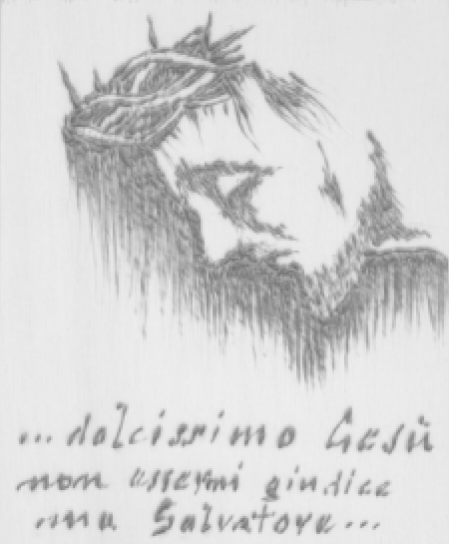 Mestre 3.11.2020Grazie degli auguri.Gli anni ... è bello averli ed accelerano il dovere di ... fare ... i conti con Cristo.	P. Secondo	